TRƯỜNG ĐẠI HỌC CÔNG NGHIỆP DỆT MAY HÀ NỘIPHIẾU ĐĂNG KÝ TUYỂN SINH ĐẠI HỌC, CAO ĐẲNGHọ tên: ………………………………..Ngày sinh: ….……..…….Nam            NữHộ khẩu thường trú:………………………………………Mã tỉnh huyện:Đối tượng ưu tiên: ….…Khu vực ưu tiên:……..…Số chứng minh thư:………………………Năm lớp 10 học tại trường: …………………………………..Mã trường: Năm lớp 11 học tại trường: …………………………………..Mã trường:Năm lớp 12 học tại trường: …………………………………..Mã trường:Giấy báo kết quả gửi theo địa chỉ: ……………………………………………………………….…………………………………………………………………………………………...………..Số điện thoại: …………………………Email: …………………………………………………..1.ĐĂNG KÝ THI TUYỂN MÔN VẼ MỸ THUẬT: đề nghị đánh dấu (v) vào ô trống(Dành cho thí sinh đăng ký thi tuyển môn Vẽ mỹ thuật tại trường ĐH Công nghiệp Dệt May HN để xét tuyển ngành Thiết kế thời trang trình độ Đại học)2. ĐĂNG KÝ XÉT TUYỂN ĐẠI HỌC, CAO ĐẲNG- Đánh số 1, 2,… vào ngành lựa chọn theo thứ tự ưu tiên nguyện vọng tại ô trình độ tương ứng (trong đó nguyện vọng 1 là nguyện vọng tiên cao nhất)Tôi xin cam đoan những điều tôi khai là đúng sự thật.											NGƯỜI KHAI	HƯỚNG DẪN KHAI PHIẾU ĐĂNG KÝ XÉT TUYỂNGiả sử thí sinhNguyễn Văn A đăng ký xét tuyển các nguyện theo thứ tự ưu tiên:Nguyện vọng 1: ĐH Công nghệ mayNguyện vọng 2: CĐ Công nghệ mayNguyện vọng 3: ĐH Công nghệ kỹ thuật cơ khíNguyện vọng 4: CĐ Thiết kế thời trangĐăng ký như sau:	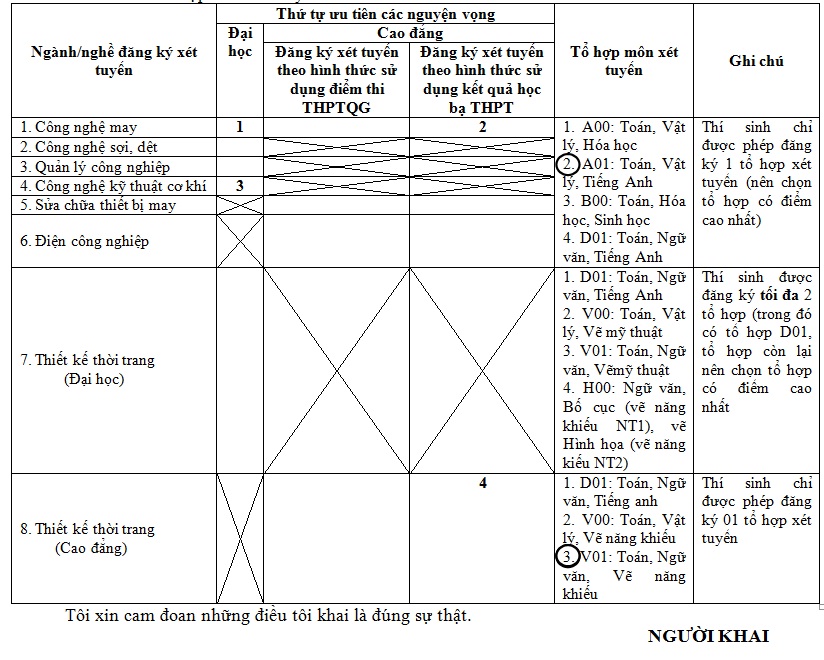 HỒ SƠ ĐĂNG KÝ XÉT TUYỂN1.  Xét tuyển bằng học bạ THPT- Sơ yếu lý lịch có xác nhận của địa phương - Bản sao hợp lệ học bạ THPT hoặc tương đương - Giấy chứng nhận tốt nghiệp THPT hoặc bản sao bằng tốt nghiệp THPT- Bản sao Giấy khai sinh- Đơn đăng ký xét tuyển (theo mẫu của trường)- Giấy xác nhận ưu tiên (nếu có)- 02 bản sao chứng minh thư nhân dân2. Xét tuyển trình độ cao đẳng bằng điểm thi THPT quốc gia- Đơn đăng ký xét tuyển (theo mẫu của Trường được đăng tải trên website: hict.edu.vn)- Bản sao giấy xác nhận kết quả thi THPT Quốc gia (thí sinh trúng tuyển phải nộp bản gốc trong vòng 1 tuần kể từ ngày Trường công bố kết quả trúng tuyển)- Giấy chứng nhận tốt nghiệp THPT hoặc bản sao bằng tốt nghiệp THPT- Giấy xác nhận ưu tiên (nếu có)3. Thông tin liên hệ	- Địa chỉ: Phòng đào tạo, trường Đại học Công nghiệp Dệt May Hà Nội, Lệ Chi, Gia Lâm, Hà Nội.	- Số điện thoại liên hệ: 04.36922552; Hotline: 0917966488	- Website: hict.edu.vn	- Email: tuyensinhdetmay@hict.edu.vn	- Facebook: http://www.facebook.com/tshict        -Khoanh tròn vào tổ hợp môn xét tuyển        -Khoanh tròn vào tổ hợp môn xét tuyển        -Khoanh tròn vào tổ hợp môn xét tuyển        -Khoanh tròn vào tổ hợp môn xét tuyển        -Khoanh tròn vào tổ hợp môn xét tuyển        -Khoanh tròn vào tổ hợp môn xét tuyểnNgành/nghề đăng ký xét tuyểnThứ tự ưu tiên các nguyện vọngThứ tự ưu tiên các nguyện vọngThứ tự ưu tiên các nguyện vọngTổ hợp môn xét tuyểnGhi chúNgành/nghề đăng ký xét tuyểnĐại họcCao đẳngCao đẳngTổ hợp môn xét tuyểnGhi chúNgành/nghề đăng ký xét tuyểnĐại họcĐăng ký xét tuyển theo hình thức sử dụng điểm thi THPTQGĐăng ký xét tuyển theo hình thức sử dụng kết quả học bạ THPTTổ hợp môn xét tuyểnGhi chú1. Công nghệ may1. A00: Toán, Vật lý, Hóa học2. A01: Toán, Vật lý, Tiếng Anh3. B00: Toán, Hóa học, Sinh học4. D01: Toán, Ngữ văn, Tiếng Anh Thí sinh chỉ được phép đăng ký 1 tổ hợp xét tuyển (nên chọn tổ hợp có điểm cao nhất)2. Công nghệ sợi, dệt1. A00: Toán, Vật lý, Hóa học2. A01: Toán, Vật lý, Tiếng Anh3. B00: Toán, Hóa học, Sinh học4. D01: Toán, Ngữ văn, Tiếng Anh Thí sinh chỉ được phép đăng ký 1 tổ hợp xét tuyển (nên chọn tổ hợp có điểm cao nhất)3. Quản lý công nghiệp1. A00: Toán, Vật lý, Hóa học2. A01: Toán, Vật lý, Tiếng Anh3. B00: Toán, Hóa học, Sinh học4. D01: Toán, Ngữ văn, Tiếng Anh Thí sinh chỉ được phép đăng ký 1 tổ hợp xét tuyển (nên chọn tổ hợp có điểm cao nhất)4. Công nghệ kỹ thuật cơ khí1. A00: Toán, Vật lý, Hóa học2. A01: Toán, Vật lý, Tiếng Anh3. B00: Toán, Hóa học, Sinh học4. D01: Toán, Ngữ văn, Tiếng Anh Thí sinh chỉ được phép đăng ký 1 tổ hợp xét tuyển (nên chọn tổ hợp có điểm cao nhất)5. Sửa chữa thiết bị may1. A00: Toán, Vật lý, Hóa học2. A01: Toán, Vật lý, Tiếng Anh3. B00: Toán, Hóa học, Sinh học4. D01: Toán, Ngữ văn, Tiếng Anh Thí sinh chỉ được phép đăng ký 1 tổ hợp xét tuyển (nên chọn tổ hợp có điểm cao nhất)6. Điện công nghiệp1. A00: Toán, Vật lý, Hóa học2. A01: Toán, Vật lý, Tiếng Anh3. B00: Toán, Hóa học, Sinh học4. D01: Toán, Ngữ văn, Tiếng Anh Thí sinh chỉ được phép đăng ký 1 tổ hợp xét tuyển (nên chọn tổ hợp có điểm cao nhất)7. Thiết kế thời trang           (Đại học)1. D01: Toán, Ngữ văn, Tiếng Anh2. V00: Toán, Vật lý, Vẽ mỹ thuật3. V01: Toán, Ngữ văn, Vẽ mỹ thuật4. H00: Ngữ văn, Bố cục (vẽ năng khiếu NT1), vẽ Hình họa (vẽ năng kkiếu NT2)Thí sinh được đăng ký tối đa 2 tổ hợp (trong đó có tổ hợp D01, tổ hợp còn lại nên chọn tổ hợp có điểm cao nhất8. Thiết kế thời trang         (Cao đẳng)1. D01: Toán, Ngữ văn, Tiếng Anh2. V00: Toán, Vật lý, Vẽ năng khiếu3. V01: Toán, Ngữ văn, Vẽ năng khiếuThí sinh chỉ được phép đăng ký 01 tổ hợp xét tuyển